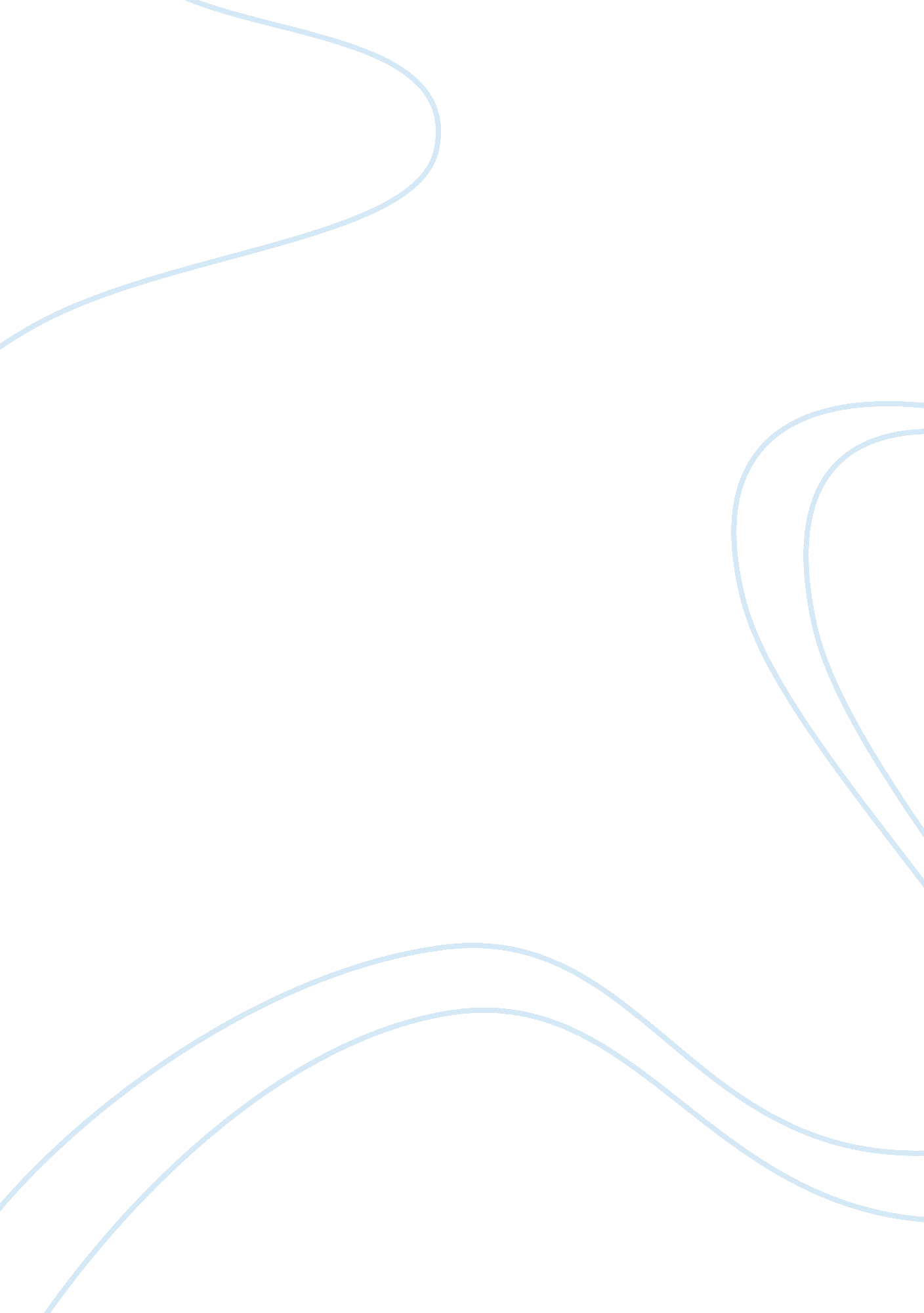 Martin luther king jr.: overviewSociology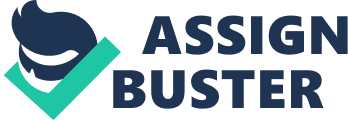 Martin Luther King Jr. Role model defined by dictianry. com is a person whose behavior, example, or success is or can be emulated by others. Role models are those who possess the qualities that we would like to have and those who affect us in a way that makes us want to be better people. They teach us to takeleadershipand follow ourgoalsthat are emulated off them. My role model is Martin Luther King Jr. because he is hardworking, a leader, and humble. Martin Luther King Jr. as hardworking due to the fact that he led protest marches despite the critics and the government, he was arrested for fighting for equal rights, he continued past the death threats, and remained so determined that he even put his life up for the cause. What makes him so inspiring is that it would have been much easier for Dr. King to fight withviolencebut he didn’t, he fought with non-violence i. e. protests. Also he not only fought for black rights but he fought for the rights of the oppressed. On top of this he was a pastor that preached God’s message and he raised afamily. He was so determined at fighting for equal rights that he got arrested 28 times and that did not deter him. His actions were recognized by the Nobel Peace Prize which just shows how much Martin Luther King Jr. did. Martin Luther King Jr. was also a leader. He would stir thousands of people with his emotional speeches. His most well-known speech “ I had a dream” just exemplifies how he could fight his way for freedom. Also he organized and created multiple organizations for equal rights. Most leaders direct their attention toward their own group, but King wanted freedom andequalityfor all. His words of wisdom opened many eyes and shaped the nation. Dr. King was a revolutionary because he did something about the hatred and violence which seemed normal. The reason today black and whites can walk together is because of Martin Luther King Jr. Lastly Martin Luther King Jr. was humble. He gave a speech about how humanity needs to be humble and those words he spoke were his actions. Regardless of how much fame and attention Martin Luther King Jr. got he would continue to work on his mission and not get caught up in the media. Also his non-violence methods were adopted from Gandhi showing he respected others and that he knew people were smarter than him. He was so humble that, at one time, lived in poor conditions and was abused even though he has an average lifestyle. This is whyI believethe perfect role model is Martin Luther King Jr. We should try to emulate him because of his leadership, his humbleness, and his dedication. I, personally, can say that throughout my day I will try to strive to be like Dr. King and one day hope to make a change on society like him. 